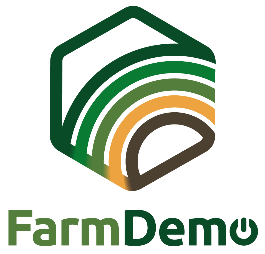 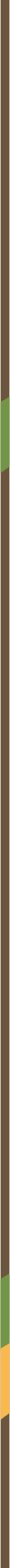 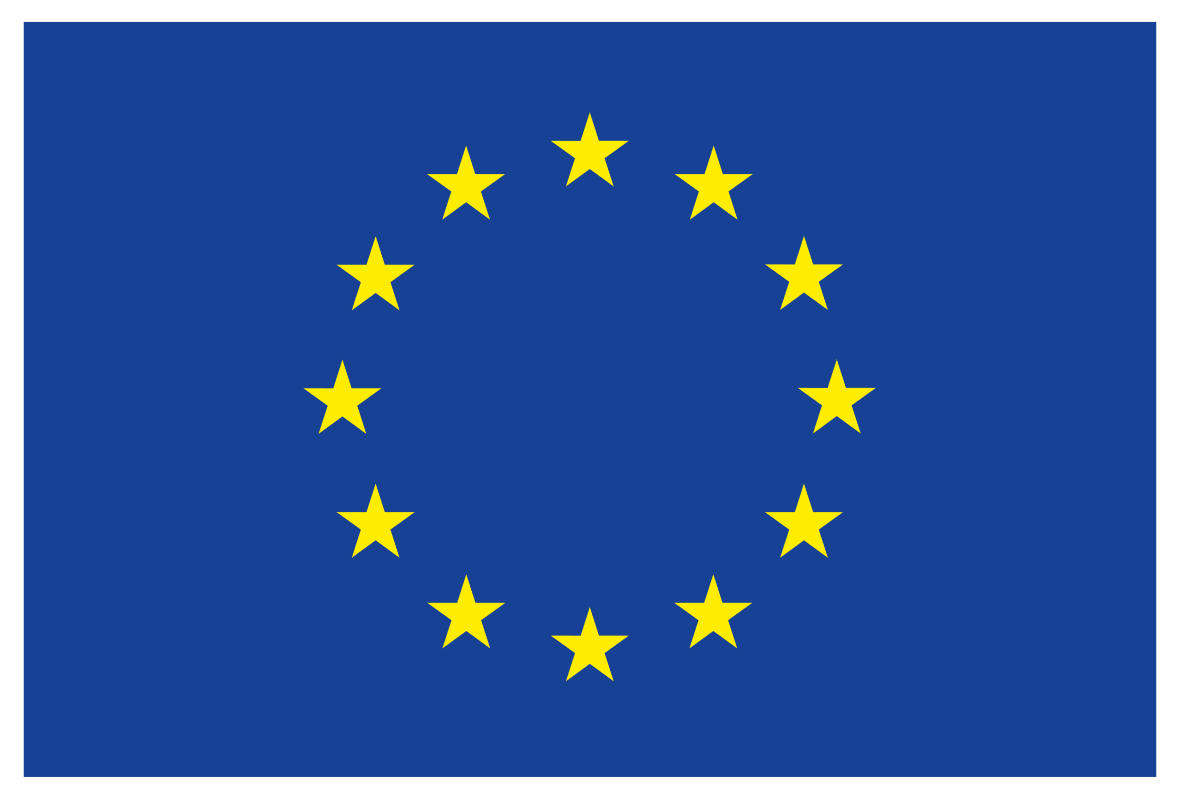 PRANEŠIMAS SPAUDAI kam (nurodykite demonstracinio renginio tipą - seminaras, demonstracija, atviro lauko diena, praktinis seminaras, konferencija, mokymai, ekskursija ir t. t.)Surengtas demonstracinio renginio datDemonstracinio renginio dat] buvo surengtas demonstracinio renginio tipas: "parodomojo renginio pavadinimas". Parodomąjį renginį parodomojo renginio tipas organizavo [parodomojo renginio organizatorius (-ai)].  Renginyje dalyvavo ...... dalyvių. 
Jie buvo …………………………………………………………………………………………………………..…… (apibūdinkite dalyvių tipą).Jei tai tikslinga: Renginys buvo organizuotas [priimančiojo ūkio/vietovės pavadinimas].Parodomojo renginio parodomojo renginio tipas tikslas buvo  ..................................Demonstracinio renginio tipas apėmė šias pagrindines temas:•   ....................................................................................................................................................................•   ....................................................................................................................................................................Temas pademonstravo .......................................................................................................................
...........................................................................................................................................................................Renginio metu didžiausią susidomėjimą sukėlė ..............................................................................................................................................................................................................................................Renginio nuotraukos:Renginys organizuotas pagal programos "Horizontas 2020" projektą NEFERTITI, kurį organizavo centro pavadinimas, priklausantis tinklui tinklo numeris "tinklo pavadinimas". NEFERTITI yra unikalus tinklas (atrinktas pagal programą "Horizontas 2020"), kurį sudaro 32 partneriai ir kurį koordinuoja ACTA. Ketverių metų trukmės projektas baigsis 2021 m. gruodžio 31 d. Bendras NEFERTITI tikslas - sukurti visoje ES veikiantį glaudžiai sujungtą gerai suplanuotų parodomųjų ir bandomųjų ūkių tinklą, skirtą skatinti keitimąsi žiniomis, dalyvių tarpusavio bendradarbiavimą ir veiksmingą naujovių diegimą žemės ūkio sektoriuje per tarpusavio metodų parodomąjį demonstravimą. Kuriama 10 interaktyvių teminių tinklų, jungiančių 45 regioninius demonstracinių ūkių klasterius (/centrus) ir susijusius dalyvius (konsultantus, NVO, pramonę, švietimą, mokslininkus ir politikos formuotojus) 17-oje šalių. Papildomos informacijos galima rasti projekto interneto svetainėje: www.nefertiti-h2020.eu.Pagrindiniai tinklo tinklo numeris tikslai yra ..........................................................................
..........................................................................................................................................................................Daugiau informacijos apie centro narius ir veiklą galima rasti adresu: Nuoroda į centro puslapį platformoje.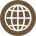 www.nefertiti-h2020.eu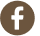 nefertiti.eu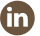 Nefertiti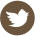 @nefertiti_eu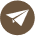 europe@acta.asso.fr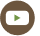 FarmDemo Channel